Об утверждении Порядка поощрения граждан, являющихся членами народных дружин, участвующих в мероприятиях по охране общественного порядка на территории Завитинского муниципального округаВ соответствии с Федеральным законом от 6 октября 2003 г. № 131-ФЗ «Об общих принципах организации местного самоуправления в Российской Федерации», Федеральным законом от 2 апреля 2014 г. № 44-ФЗ «Об участии граждан в охране общественного порядка», Законом Амурской области от 12 ноября 2014 г. № 438-ОЗ «О некоторых вопросах участия граждан в охране общественного порядка на территории Амурской области», в целях стимулирования граждан, участвующих в охране общественного порядка п о с т а н о в л я ю:1. Утвердить прилагаемый Порядок поощрения граждан, являющихся членами народных дружин, участвующих в мероприятиях по охране общественного порядка на территории Завитинского муниципального округа.2. Признать утратившим силу постановление главы Завитинского района от 24.08.2021 № 415.3. Настоящее постановление подлежит официальному опубликованию.4. Контроль за исполнением настоящего постановления возложить на заместителя главы администрации Завитинского муниципального округа по социальным вопросам А.А. Татарникову.Глава Завитинского муниципального округа                                                                     С.С. ЛиневичПриложениек постановлению главыЗавитинского муниципального округаот 27.09.2022 № 837Порядок поощрения граждан, являющихся членами народных дружин, участвующих в мероприятиях по охране общественного порядка на территории Завитинского муниципального округа1. Общие положения1.1. Настоящий Порядок определяет условия морального поощрения и порядок материального стимулирования граждан, являющихся членами народных дружин, участвующих в мероприятиях по охране общественного порядка на территории Завитинского муниципального округа.1.2. За активное участие в деятельности народной дружины граждане, являющиеся членами народной дружины, могут поощряться администрацией Завитинского муниципального округа посредством:     - выдачи денежной премии;     - награждения ценным подарком;     - награждения Благодарственным письмом администрации Завитинского муниципального округа;    	       - награждения Благодарностью администрации Завитинского муниципального округа;             -награждения Почетной грамотой администрации Завитинского муниципального округа.1.3. Цели и задачи поощрения:         - повышение престижности добровольного участия граждан в охране общественного порядка на территории Завитинского муниципального округа, создание благоприятных условий для всех желающих включиться в общественную работу;        - укрепление общественной безопасности, правопорядка на территории Завитинского муниципального округа, повышение роли добровольной народной дружины в охране общественного порядка;        - совершенствование взаимодействия дружинников, органов местного самоуправления и граждан с сотрудниками Отделения Министерства внутренних дел Российской Федерации «Завитинское».1.4. Материальное стимулирование граждан, являющихся членами народных дружин, осуществляется администрацией Завитинского муниципального округа в соответствии с Федеральным законом от 2 апреля 2014 г. № 44-ФЗ «Об участии граждан в охране общественного порядка», Законом Амурской области от 12 ноября 2014 г. № 438-ОЗ «О некоторых вопросах участия граждан в охране общественного порядка на территории Амурской области», Уставом Завитинского муниципального округа и настоящим Порядком.1.5. Материальное стимулирование граждан, являющихся членами народных дружин, осуществляется из средств бюджета Завитинского муниципального округа и ограничивается суммой, предусмотренной на материальное стимулирование дружинников за счет средств, направляемых на реализацию муниципальной программы «Профилактика правонарушений, терроризма и экстремизма в Завитинском муниципальном округе», утвержденной постановлением главы Завитинского района от 24.09.2014 № 359.1.6. Командир народной дружины назначается ответственным за учет рабочего времени граждан, являющихся членами народных дружин. Командир народной дружины составляет списки дружинников и ведет учет их выходов на дежурство в табеле учета времени выхода на дежурство членов народной дружины (далее - Табель) (приложение № 3).1.7. В списке граждан, являющихся членами народных дружин, должны содержаться следующие данные:      - дата внесения в список;      - фамилия, имя, отчество дружинника;      - дата, месяц, год рождения;      - серия, номер паспорта, кем и когда выдан;      - регистрация по месту жительства;      - данные страхового свидетельства;      - ИНН;      - номер телефона (если имеется);      - подпись с фамилией специалиста, занесшего данные;      - дата исключения из списка;      - подпись с фамилией специалиста, производившего запись об исключении дружинника из списка;      - номер расчетного счета и наименование банка;      - согласие на обработку персональных данных.2. Условия и порядок ежегодного денежного поощрения дружинников2.1. На получение ежегодного денежного поощрения имеют право граждане, являющиеся членами народных дружин, которые совершили не менее трех выходов на дежурство в течение месяца. При этом продолжительность одного дежурства не должна превышать шесть часов.2.2. Расчет ежегодного денежного поощрения дружиннику за год осуществляется в зависимости от количества выходов на дежурство, которые фиксируются в графике дежурств (приложение № 1).2.3. Учет выхода дружинников на охрану общественного порядка за год осуществляет командир дружины в Табеле. В Табеле указываются фамилия, имя, отчество дружинника, количество выходов на дежурство и количество отработанных часов. Табель учета подписывается командиром народной дружины и согласовывается с начальником ОМВД России «Завитинское». На основании Табеля командир народной дружины составляет список граждан, являющихся членами народных дружин, участвующих в мероприятиях по охране общественного порядка на территории Завитинского муниципального округа, за год (приложение № 2), с указанием количества выходов и рекомендуемого размера материального стимулирования и подает мотивированное ходатайство с приложением списка и табеля не позднее 20 декабря текущего года в администрацию Завитинского муниципального округа. На основании мотивированного ходатайства командира народной дружины специалист администрации Завитинского муниципального округа готовит проект распоряжения главы Завитинского муниципального округа о денежном поощрении дружинников за текущий год.2.4. Перечисление ежегодной выплаты осуществляется на основании распоряжения главы Завитинского муниципального округа на расчетный счет члена народной дружины, указанный в мотивированном ходатайстве командира народной дружины, в срок до 30 декабря текущего года.2.5. Споры, возникающие в связи с назначением и выплатой средств материального поощрения, в соответствии с настоящим Порядком разрешаются в порядке, предусмотренном действующим законодательством.2.6. Дополнительно к ежегодному денежному поощрению, при наличии средств, граждане, являющиеся членами народных дружин, могут поощряться денежной премией за особые заслуги при задержании преступников, хулиганов и личное участие в раскрытии преступлений.  Обоснованием данного вида поощрения является мотивированное ходатайство командира народной дружины.3. Меры морального поощрения3.1. За активное участие в охране общественного порядка лучшие дружинники поощряются посредством:      - награждения Благодарственным письмом администрации Завитинскогомуниципального округа;      - награждения Благодарностью администрации Завитинского муниципальногоокруга;      - награждения Почетной грамотой администрации Завитинского муниципального округа.3.2. Поощрение народного дружинника Благодарственным письмом, Благодарностью и Почетной грамотой администрации Завитинского муниципального округа осуществляется администрацией Завитинского муниципального округа по мотивированному ходатайству командира народной дружины в порядке, утвержденном постановлением главы Завитинского муниципального округа от 04.04.2022 № 241.3.3. Благодарственное письмо, Благодарность дружиннику оформляется при условии нахождения его в составе дружинников не менее полугода. При этом он должен иметь не менее тридцати выходов на дежурство в полугодие. Если стаж дружинника составляет более года, то расчет ежемесячного среднего выхода на дежурство делается за двенадцать предыдущих месяцев. 3.4. Ходатайства о награждении дружинников Благодарственным письмом, Благодарностью инициируется командиром народной дружины.3.5. Ходатайство должно содержать:      - фамилию, имя, отчество дружинника;      - место работы дружинника;      - стаж дружинника;      - количество выходов на дежурство за определенный период;      - краткое описание отношения дружинника к своим обязанностям;      - фамилию, инициалы старшего участкового уполномоченного полиции или руководителя другого структурного подразделения полиции, совместно с которым работает дружинник и с которым согласована кандидатура;      - дату составления ходатайства.3.6. Основанием для данного вида поощрения являются табели учета выходов дружинников на дежурство.3.7. Почетная грамота дружиннику оформляется, кроме общих оснований, при условии нахождения его в составе дружинников не менее трех лет. При этом он должен иметь более семидесяти двух выходов на дежурство за двенадцать предыдущих месяцев.3.8. Ходатайства о награждении дружинников Почетными грамотами инициируются командиром народной дружины.3.9. Ходатайство должно содержать:      - фамилию, имя, отчество дружинника;      - место работы дружинника;      - стаж дружинника;      - количество выходов на дежурство за определенный период;      - краткое описание отношения дружинника к своим обязанностям;      - фамилию, инициалы старшего участкового уполномоченного полиции или руководителя другого структурного подразделения полиции, совместно с которым работает дружинник и с которым согласована кандидатура.3.10. Основанием для данного вида поощрения являются сводные табели учета выходов дружинников на дежурство.График дежурствграждан, являющихся членами народных дружин, участвующих в мероприятиях по охране общественного порядка на территории Завитинского муниципального округа на  _______________20___г.Командир народной дружины ____________________________ФИО                                                                                                              (подпись)Список граждан, являющихся членами народных дружин, участвующих в мероприятиях по охране общественного порядка на территории Завитинского муниципального округа за 20___годМатериальное поощрение командиру народной дружины________________________руб.Командир народной дружины ____________________________ФИО                                                                                                              (подпись)Табельучета времени выхода на дежурство членов народной дружиныза_________________20___годКомандир народной дружины ____________________________ФИО                                                                                                              (подпись)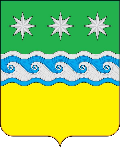 АДМИНИСТРАЦИЯ  ЗАВИТИНСКОГО МУНЦИПАЛЬНОГО ОКРУГАГЛАВА ЗАВИТИНСКОГО МУНИЦИПАЛЬНОГО ОКРУГАП О С Т А Н О В Л Е Н И Еот 27.09.2022									    № 837г. Завитинск     Приложение № 1 к Порядку поощрения граждан, являющихся членами народных дружин, участвующих в мероприятиях по охране общественного порядка на территории Завитинского муниципального округаСОГЛАСОВАНОНачальник ОМВД России «Завитинское»__________________ФИО               (подпись)«_____»_________________20____г.№ п/пФИО дружинникаОтработанно часов по дням месяцаОтработанно часов по дням месяцаОтработанно часов по дням месяцаОтработанно часов по дням месяцаОтработанно часов по дням месяцаОтработанно часов по дням месяцаОтработанно часов по дням месяцаОтработанно часов по дням месяцаОтработанно часов по дням месяцаОтработанно часов по дням месяцаОтработанно часов по дням месяцаОтработанно часов по дням месяцаОтработанно часов по дням месяцаОтработанно часов по дням месяцаОтработанно часов по дням месяцаОтработанно часов по дням месяцаОтработанно часов по дням месяцаОтработанно часов по дням месяцаОтработанно часов по дням месяцаОтработанно часов по дням месяцаОтработанно часов по дням месяцаОтработанно часов по дням месяцаОтработанно часов по дням месяцаОтработанно часов по дням месяцаОтработанно часов по дням месяцаОтработанно часов по дням месяцаОтработанно часов по дням месяцаОтработанно часов по дням месяцаОтработанно часов по дням месяцаОтработанно часов по дням месяцаОтработанно часов по дням месяца№ п/пФИО дружинника12345678910111213141516171819202122232425262728293031Приложение № 2 к Порядку поощрения граждан, являющихся членами народных дружин, участвующих в мероприятиях по охране общественного порядка на территории Завитинского муниципального округаСОГЛАСОВАНОНачальник ОМВД России  «Завитинское»__________________ФИО               (подпись)«_____»_________________20____г.№п/пДата внесения в списокФИО народных дружинников с указанием данных, указанных в п.1.7. Порядка)Количество выходов на дежурствоОбщее количество часов участия в мероприятиях по охране общественного порядкаРекомендуемый размер материального стимулированияДата исключения из спискаИТОГОИТОГОИТОГОИТОГОИТОГОПриложение № 3 к Порядку поощрения граждан, являющихся членами народных дружин, участвующих в мероприятиях по охране общественного порядка на территории Завитинского муниципального округаСОГЛАСОВАНОНачальник ОМВД России  «Завитинское»__________________ФИО               (подпись)«_____»_________________20____г.№ п/пФИО Таб.номерОтработано часов по дням месяцаОтработано часов по дням месяцаОтработано часов по дням месяцаОтработано часов по дням месяцаОтработано часов по дням месяцаОтработано часов по дням месяцаОтработано часов по дням месяцаОтработано часов по дням месяцаОтработано часов по дням месяцаОтработано часов по дням месяцаОтработано часов по дням месяцаОтработано часов по дням месяцаОтработано часов по дням месяцаОтработано часов по дням месяцаОтработано часов по дням месяцаОтработано часов по дням месяцаОтработано часов по дням месяцаОтработано часов по дням месяцаОтработано часов по дням месяцаОтработано часов по дням месяцаОтработано часов по дням месяцаОтработано часов по дням месяцаОтработано часов по дням месяцаОтработано часов по дням месяцаОтработано часов по дням месяцаОтработано часов по дням месяцаОтработано часов по дням месяцаОтработано часов по дням месяцаОтработано часов по дням месяцаОтработано часов по дням месяцаОтработано часов по дням месяцаВсего часов№ п/пФИО Таб.номер12345678910111213141516171819202122232425262728293031Всего часов